Öğrencilerin sergileyecekleri ürünler belirli bir standart içinde gerçekleştirilecektir. Öğrencilerin kendi el becerileri ve hobi çalışma ürünleri sergileyeceklerdir.Bahar Şenliği süresince stantlar   öğrenciler tarafından karşılanacaktır. Stantlarda alkollü içki, sigara, kitap, cd, kaset, kartpostal, siyasi imaj taşıyan ürünler ve su tabancası gibi şaka malzemelerinin satışı yasaktır.Başvuru formunda belirtilen maddelerin dışında satış yapılamaz.Stant başvuruları Bilim, Kültür ve Spor Şenliği komisyonu tarafından değerlendirilecektir. Başvurunun kabulü veya reddi bu kurulun yetkisindedir. Stant için son başvuru tarihi 04 Mayıs 2018 tarihidir.Bu form aşağıda belirtilen alanlar doldurulduktan sonra, öğrenci kimlik kartı ve nüfus cüzdanı fotokopisi ile birlikte Sağlık Kültür ve Spor Daire Başkanlığına teslim edilecektir. Güvenlik önlemleri almak şartıyla stantlarda tüp kullanımı izni verilecektir. Elektrik kullanımı tüm stantlara verilmeyecektir.                                                                            Öğrencinin Adı -  Soyadı                                                                                                                             İmza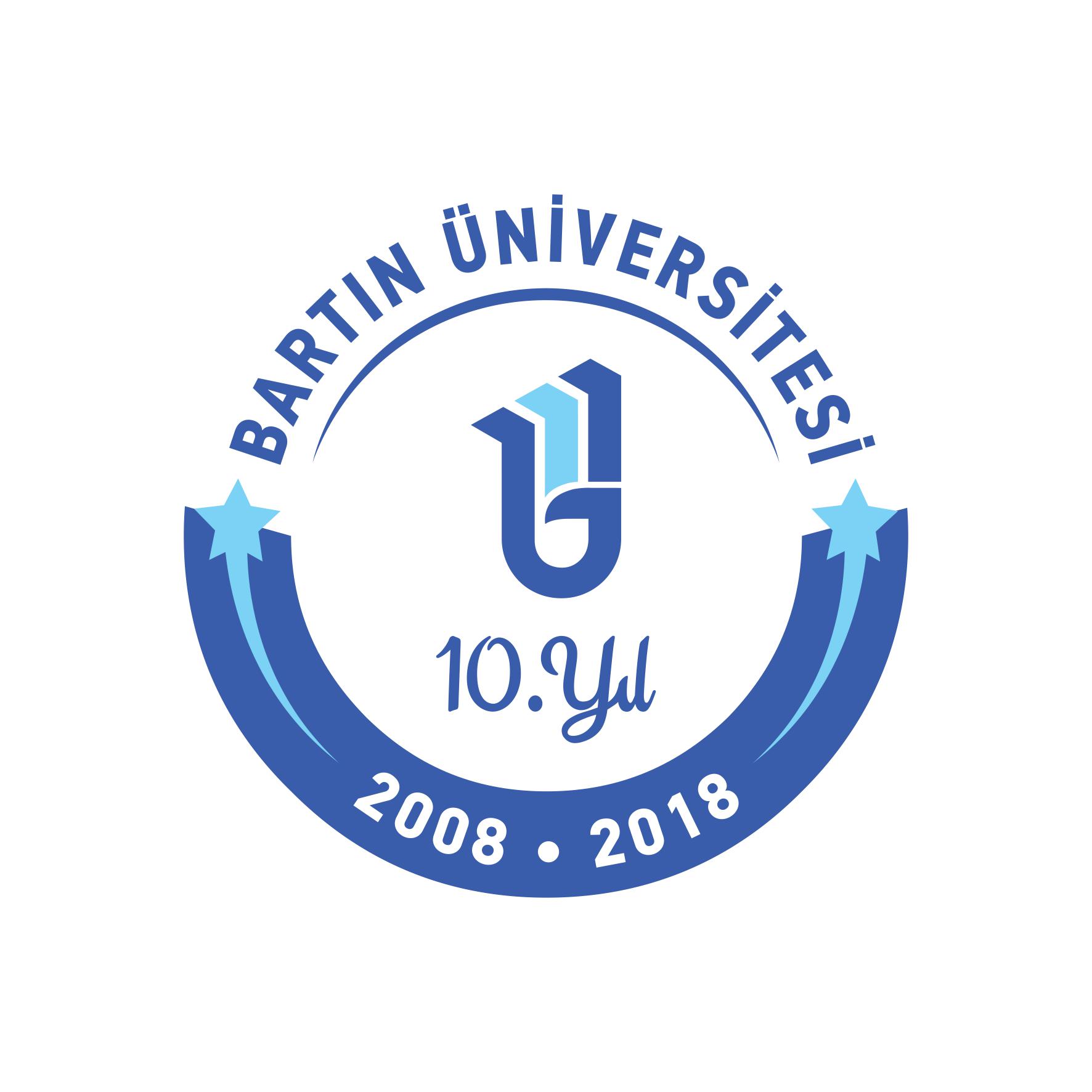 BARTIN ÜNİVERSİTESİ         BİLİM, KÜLTÜR VE SPOR ŞENLİĞİBİREYSEL ÖĞRENCİ STANDLARI  BAŞVURU FORMUAdı- SoyadıBirimi/ FakültesiBölümüNumarasıI./ II. ÖğretimAçık AdresiTel:Ev:                           Cep:Sergilenecek Ürünler